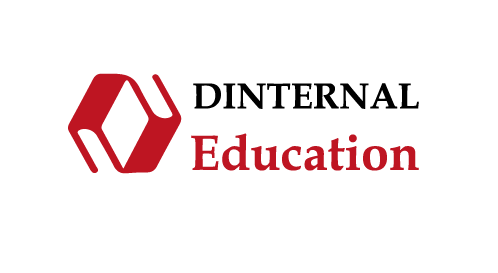              Міжнародний освітньо-методичний центр Дінтернал Ед’юкейшнКалендарно-тематичне планування до навчально-методичного комплексу High Note 4 (PEARSON)Навчальний рік   _____   Вчитель   ___________________________________ Клас  _________Календарно-тематичне планування: ______________________________ (Семестр 1)Календарно-тематичне планування: ______________________________ (Семестр 2)№ урокуДатаРозділст. НМКТема урокуОчікуваний результат На кінець уроку учні вмітимуть:Мовний інвентарМовний інвентарКомунікативна компетентністьКомунікативна компетентністьІнтегровані змістові лініїД.З.WB№ урокуДатаРозділст. НМКТема урокуОчікуваний результат На кінець уроку учні вмітимуть:ЛексикаГраматика/ ФонетикаСприймання на слух/ зорове сприйманняПисемна/усна взаємодія/продукуванняІнтегровані змістові лініїД.З.WBРозділ 1: Типи комунікації Тематика ситуативного спілкування: повідомлення, листи, розмови  Ключові компетентності: спілкування іноземною мовою, соціальна та громадянська компетентність.Розділ 1: Типи комунікації Тематика ситуативного спілкування: повідомлення, листи, розмови  Ключові компетентності: спілкування іноземною мовою, соціальна та громадянська компетентність.Розділ 1: Типи комунікації Тематика ситуативного спілкування: повідомлення, листи, розмови  Ключові компетентності: спілкування іноземною мовою, соціальна та громадянська компетентність.Розділ 1: Типи комунікації Тематика ситуативного спілкування: повідомлення, листи, розмови  Ключові компетентності: спілкування іноземною мовою, соціальна та громадянська компетентність.Розділ 1: Типи комунікації Тематика ситуативного спілкування: повідомлення, листи, розмови  Ключові компетентності: спілкування іноземною мовою, соціальна та громадянська компетентність.Розділ 1: Типи комунікації Тематика ситуативного спілкування: повідомлення, листи, розмови  Ключові компетентності: спілкування іноземною мовою, соціальна та громадянська компетентність.Розділ 1: Типи комунікації Тематика ситуативного спілкування: повідомлення, листи, розмови  Ключові компетентності: спілкування іноземною мовою, соціальна та громадянська компетентність.Розділ 1: Типи комунікації Тематика ситуативного спілкування: повідомлення, листи, розмови  Ключові компетентності: спілкування іноземною мовою, соціальна та громадянська компетентність.Розділ 1: Типи комунікації Тематика ситуативного спілкування: повідомлення, листи, розмови  Ключові компетентності: спілкування іноземною мовою, соціальна та громадянська компетентність.Розділ 1: Типи комунікації Тематика ситуативного спілкування: повідомлення, листи, розмови  Ключові компетентності: спілкування іноземною мовою, соціальна та громадянська компетентність.Розділ 1: Типи комунікації Тематика ситуативного спілкування: повідомлення, листи, розмови  Ключові компетентності: спілкування іноземною мовою, соціальна та громадянська компетентність.Розділ 1: Типи комунікації Тематика ситуативного спілкування: повідомлення, листи, розмови  Ключові компетентності: спілкування іноземною мовою, соціальна та громадянська компетентність.Unit1ст. 4-5Як часто ти пишеш повідомлення?Виражати свою думку щодо засобів зв’язку після прочитання статті.Читання: розуміння загальної інформації у тексті.Читання: розуміння загальної інформації у тексті.Говоріння:які засоби зв’язку ти обираєш.Громадянська відповідальністьст.4-5Unit1ст. 4-5Вплив соціальних мереж на наше життяРозповідати про події у житті використовуючи теперішні та минулі часи.Present and Past Tenses Present and Past Tenses Аудіювання: заповнення пропусківАудіювання: заповнення пропусківОбговорювати в парах особливості спілкування в соціальних мережах.Громадянська відповідальністьст.4-5Unit1ст. 6-7Прибульці навколо насРозпізнавати думку автора у прочитаній статті.Читання: множинний вибірЧитання: множинний вибірГоворіння:тобі подобаються фільми про прибульців?Громадянська відповідальністьст.6-7Unit 1ст. 6-7Чи існує життя на інших планетах?Дискутувати в групах на тему “Життя на інших планетах“Фразові дієсловаЧитання:заповнення пропусківЧитання:заповнення пропусківГоворіння:якими ти уявляєш прибульців.ст.6-7Unit 1ст. 162Відеоурок:Спілкування між людьми та тваринамиОбговорювати особливості стосунків між підлітками та літніми людьми. Відеоурок: загальне та детальне розуміння переглянутого відеоВідеоурок: загальне та детальне розуміння переглянутого відеоПисьмо: написати блог від імені тварини про свої відчуття та враження під час спілкування з людьми.Unit1ст. 8Мої нові друзі Говорити про заведення нових друзів. Communication idiomsВ парах обговорити та скласти список 5 правил, які допоможуть справити гарне враження при знайомстві.ст.8Unit1ст.9Ми живемо в прекрасному місті, чи не так? Підтримувати розмову, використовуючи різні типи запитань.  Tag questionsEcho questions Tag questionsEcho questions Написати та проговорити діалог в парах.ст.9Unit 1ст.10Світ емоційРозпізнавати детальну інформацію  у радіо інтерв’ю та говорити про емоційну грамотність. Аудіювання: прослуховування інтерв’ю та вибір правильної відповіді для закінчення речень. Аудіювання: прослуховування інтерв’ю та вибір правильної відповіді для закінчення речень. В групах обговорювати різні ситуації, звертаючи увагу на усвідомлення та регуляцію власних емоцій.ст.10Unit1ст.11Що ти відчуваєш? Вживати сталі фрази для вираження різних  емоційних станів. Фрази для вираження емоцій В парах обговорити свої почуття в різних ситуаціях. ст.11Unit1ст.12-13Яким формам спілкування ти надаєш перевагу?Розпізнавати структурні елементи неофіційного електронного листа.Структура написання неформального листа. Структура написання неформального листа. Читання:аналіз структури неофіційного електронного листа.Читання:аналіз структури неофіційного електронного листа.Письмо: аналіз моделі/ структури неофіційного електронного листаст.12Unit1ст.12-13Вчимося писати неофіційні листи.Письмово представляти себе та свою родину в неформальному електронному листі.Письмо: написання неофіційного електронного листаГоворіння: обговорювати варіанти подарунків для родини в іншій країні, де я буду жити по програмі обміну студентами.Unit1ст.14-15,ст.172-173Пригадаймо вивчене!Wordlist, Grammar Reference pagesОцінювати власний поступ у навчанні.ст.13Unit1ст.16, 191Пригадаймо вивчене!Revision 1Оцінювати власний поступ у навчанні.ст.14Unit1ст.17Пригадаймо вивчене!Revision 1Оцінювати власний поступ у навчанні.ст.15Розділ 2: Життя в майбутньому Тематика ситуативного спілкування: навколишнє середовище, жива природа, екологічні катастрофи.Ключові компетентності: вміння навчатися впродовж життя, ініціативність і підприємливість.Розділ 2: Життя в майбутньому Тематика ситуативного спілкування: навколишнє середовище, жива природа, екологічні катастрофи.Ключові компетентності: вміння навчатися впродовж життя, ініціативність і підприємливість.Розділ 2: Життя в майбутньому Тематика ситуативного спілкування: навколишнє середовище, жива природа, екологічні катастрофи.Ключові компетентності: вміння навчатися впродовж життя, ініціативність і підприємливість.Розділ 2: Життя в майбутньому Тематика ситуативного спілкування: навколишнє середовище, жива природа, екологічні катастрофи.Ключові компетентності: вміння навчатися впродовж життя, ініціативність і підприємливість.Розділ 2: Життя в майбутньому Тематика ситуативного спілкування: навколишнє середовище, жива природа, екологічні катастрофи.Ключові компетентності: вміння навчатися впродовж життя, ініціативність і підприємливість.Розділ 2: Життя в майбутньому Тематика ситуативного спілкування: навколишнє середовище, жива природа, екологічні катастрофи.Ключові компетентності: вміння навчатися впродовж життя, ініціативність і підприємливість.Розділ 2: Життя в майбутньому Тематика ситуативного спілкування: навколишнє середовище, жива природа, екологічні катастрофи.Ключові компетентності: вміння навчатися впродовж життя, ініціативність і підприємливість.Розділ 2: Життя в майбутньому Тематика ситуативного спілкування: навколишнє середовище, жива природа, екологічні катастрофи.Ключові компетентності: вміння навчатися впродовж життя, ініціативність і підприємливість.Розділ 2: Життя в майбутньому Тематика ситуативного спілкування: навколишнє середовище, жива природа, екологічні катастрофи.Ключові компетентності: вміння навчатися впродовж життя, ініціативність і підприємливість.Розділ 2: Життя в майбутньому Тематика ситуативного спілкування: навколишнє середовище, жива природа, екологічні катастрофи.Ключові компетентності: вміння навчатися впродовж життя, ініціативність і підприємливість.Розділ 2: Життя в майбутньому Тематика ситуативного спілкування: навколишнє середовище, жива природа, екологічні катастрофи.Ключові компетентності: вміння навчатися впродовж життя, ініціативність і підприємливість.Розділ 2: Життя в майбутньому Тематика ситуативного спілкування: навколишнє середовище, жива природа, екологічні катастрофи.Ключові компетентності: вміння навчатися впродовж життя, ініціативність і підприємливість.Unit 2ст. 18-19, Яке майбутнє на нас чекає? Розпізнавати інформацію в журнальній статті та усно виражати свою думку щодо майбутнього.Читання:розуміння значення грам.структур у контексті.Читання:розуміння значення грам.структур у контексті.Говоріння:антиутопія – моє розуміння.Екологічна безпека і сталий розвитокст.16Unit 2ст. 18-19,Моє бачення світу в майбутньомуВиражати свою думку стосовно життя в майбутньому, використовуючи різні часові форми.Future forms for predictions  Future forms for predictions  Перегляд відео з вживанням майбутніх часових форм з метою розпізнавання їх на слух та використовування у власному мовленні.Перегляд відео з вживанням майбутніх часових форм з метою розпізнавання їх на слух та використовування у власному мовленні.Говоріння:життя в майбутньому – що чекає на нас?ст.17Unit 2ст. 20Природа в небезпеціОбговорювати різноманітні ситуації та явища, які загрожують оточуючому середовищу.  Слова пов’язані з навколишнім середовищем. Compound nounsCompound nounsГоворіння: підготовка презентації в групах стосовно проблем в навколишньому середовищі та можливих способів їх вирішення. ст.18Unit 2ст. 163Допоможемо природі!Написати неофіційного листа другові про те, як саме можна допомогти захистити природу. Відеоурок:загальне та детальне розуміння інформації.Відеоурок:загальне та детальне розуміння інформації.Обговорювати можливі варіанти зменшення забруднення оточуючого середовища пластиком.Unit 2ст. 21Кліматичні зміни в природіРозуміти структурне мовлення в лекції та говорити про кліматичні зміни в природі.Слова та фрази, пов’язані з кліматом та погодою. Фрази для структуризації мовлення Фрази для структуризації мовлення Аудіювання:заповнення пропусків.Аудіювання:заповнення пропусків.Обговорювати можливі причини зміни клімату.ст.19Unit 2ст. 22-23Тварини потребують нашого захисту! Розпізнавати детальну інформацію в статті про тварин, які потребують захисту. Слова, пов’язані з тваринами та їх захистомЧитання:співставленняЧитання:співставленняВ групах обговорити можливі способи захисту тварин.ст.20-21Unit 2ст. 22-23, 196Тварини, що знаходяться під загрозою зникнення.Висловлювати власну думку про тварин, які знаходяться під загрозою зникнення. Підготувати презентацію про тварин, що знаходяться під загрозою зникнення. ст.20-21Unit 2ст. 24Приймаємо участь у змаганні: «Як захистити  природу?» Використовувати сталі фрази для вираження згоди, незгоди та нерішучості. Сталі фрази для вираження згоди, незгоди та нерішучості.Прослуховувати діалог та розпізнавати фрази, які допомагають досягти згоди в дискусії.  Прослуховувати діалог та розпізнавати фрази, які допомагають досягти згоди в дискусії.  В групах обговорити та обрати найкращий постер для підтримки кампанії проти використання пластику. ст.22Unit 2ст. 25Чи шкодить планеті одяг, який ми носимо?Говорити про свої плани та сподівання, використовуючи різноманітні часові форми. Future forms for plans and hopes Future forms for plans and hopes Прослуховування радіо  передачі та виокремлення часових форм, які виражають плани та сподівання. Прослуховування радіо  передачі та виокремлення часових форм, які виражають плани та сподівання. Говоріння: обговорити в групах свої найближчі плани та сподівання. ст.23Unit 2ст. 26-27Пластикова упаковка: так чи ні? Розпізнавати структурні елементи офіційного листа.Типові фрази та речення для написання офіційного листа.Письмо: написати коротку біографію людини, яка надихає.ст.24Unit 2ст. 26-27Одноразові стаканчики для кавиНаписати офіційного листа.   Типові фрази та речення для написання офіційного листа.Письмо: написати офіційного листа та описати проблему, що стосується одноразових пластикових стаканчиків. Unit 2ст. 28-29, 174Пригадаймо вивчене!Wordlist, Grammar Reference pagesОцінювати власний поступ у навчанні.ст.25Unit 2ст. 30, 191Пригадаймо вивчене!Revision 2Оцінювати власний поступ у навчанні.ст.26Unit 2ст. 31Пригадаймо вивчене!Revision 2Оцінювати власний поступ у навчанні.ст.27Unit 2ст. 32-33Life skillsГотуємо презентацію!Розпізнавати структурні елементи презентації у тексті.  Читання: визначати загальну та детальну інформацію у тексті про підготовку презентації.Читання: визначати загальну та детальну інформацію у тексті про підготовку презентації.Підготуватися до презентації проекту.Unit 2ст. 32-33Life skillsГотуємо презентацію!Розпізнавати структурні елементи презентації у відео сюжеті.  Речення та фрази для презентації.Говоріння: тренуватися давати міні-презентацію, використовуючи необхідні фрази. Unit 2ст. 32-33Life skills - ProjectГотуємо презентацію!Підготувати та провести презентацію.Говоріння: підготувати та провести презентацію на тему, яка цікавить.Розділ 3: Що змінює наше суспільство?Тематика ситуативного спілкування: Родинні зв’язкиКлючові компетентності: Громадянська відповідальність, здоров’я і безпекаРозділ 3: Що змінює наше суспільство?Тематика ситуативного спілкування: Родинні зв’язкиКлючові компетентності: Громадянська відповідальність, здоров’я і безпекаРозділ 3: Що змінює наше суспільство?Тематика ситуативного спілкування: Родинні зв’язкиКлючові компетентності: Громадянська відповідальність, здоров’я і безпекаРозділ 3: Що змінює наше суспільство?Тематика ситуативного спілкування: Родинні зв’язкиКлючові компетентності: Громадянська відповідальність, здоров’я і безпекаРозділ 3: Що змінює наше суспільство?Тематика ситуативного спілкування: Родинні зв’язкиКлючові компетентності: Громадянська відповідальність, здоров’я і безпекаРозділ 3: Що змінює наше суспільство?Тематика ситуативного спілкування: Родинні зв’язкиКлючові компетентності: Громадянська відповідальність, здоров’я і безпекаРозділ 3: Що змінює наше суспільство?Тематика ситуативного спілкування: Родинні зв’язкиКлючові компетентності: Громадянська відповідальність, здоров’я і безпекаРозділ 3: Що змінює наше суспільство?Тематика ситуативного спілкування: Родинні зв’язкиКлючові компетентності: Громадянська відповідальність, здоров’я і безпекаРозділ 3: Що змінює наше суспільство?Тематика ситуативного спілкування: Родинні зв’язкиКлючові компетентності: Громадянська відповідальність, здоров’я і безпекаРозділ 3: Що змінює наше суспільство?Тематика ситуативного спілкування: Родинні зв’язкиКлючові компетентності: Громадянська відповідальність, здоров’я і безпекаРозділ 3: Що змінює наше суспільство?Тематика ситуативного спілкування: Родинні зв’язкиКлючові компетентності: Громадянська відповідальність, здоров’я і безпекаРозділ 3: Що змінює наше суспільство?Тематика ситуативного спілкування: Родинні зв’язкиКлючові компетентності: Громадянська відповідальність, здоров’я і безпекаUnit 3ст.34-35Як я відчуваю себе в своїй сім’ї?Розповідати про свої відносини з різними членами родини. Фрази, що описують поведінку людей Фрази, що описують поведінку людей Розрізнення загальної та детальної інформації у прочитаних текстах.Розрізнення загальної та детальної інформації у прочитаних текстах.Говоріння:переваги та недоліки великої родини.Громадянська відповідальністьст.28Unit 3ст.34-35Моє дитинство і мої відчуттяГоворити про свої звички, використовуючи  різноманітні часові формиPast and present habits Розрізнення загальної та детальної інформації у переглянутому відео.Говоріння:мої звички. Говоріння:мої звички. Громадянська відповідальністьст.29Unit 3ст.36 Важливі події в моєму житті Розпізнавати точки зору та факти в почутому тексті та говорити про життєві події. Події та відносини в життіПодії та відносини в життіРозрізнення фактів та точок зору під час прослуховування  радіо передачі. Обговорити в парах ті події, які найлегше та найважче пережити у житті. Обговорити в парах ті події, які найлегше та найважче пережити у житті. Громадянська відповідальністьст.30Unit 3ст.37Мої особисті якостіГоворити про особисті якості та поведінку людей.Характер та поведінкаХарактер та поведінкаРозпізнавати прикметники, що описують характер та поведінку людей під час читання та прослуховування текстів. Обговорювати характер тих відомих особистостей, які надихають. Обговорювати характер тих відомих особистостей, які надихають. ст.31Unit 3ст.38-39Хто такий Сару Браєрлі? Розпізнавати різні стани та відчуття героїв у прочитаному тексті.Розпізнавати детальну та загально інформацію у прочитаному тексті.Говоріння:чи хотів в би ти подивитися фільм після прочитаного опису.Говоріння:чи хотів в би ти подивитися фільм після прочитаного опису.ст.32Unit 3ст.38-39Фільм «Лев» та пошук дороги додому Обговорювати своє враження від сюжету фільму «Лев» Лексика до теми «community and poverty»Лексика до теми «community and poverty»Обговорювати різні культурні спадщини та їх вплив на життя людиниОбговорювати різні культурні спадщини та їх вплив на життя людинист.33Unit 3ст.164Родинні зв’язкиРозпізнавати детальну та загальну інформацію у переглянутому відео.Говоріння:сімейні таємниці Говоріння:сімейні таємниці Написати листа до уявного брата/сестри, з яким ніколи не бачилисяUnit 3ст.40, 176Технологія в нашому життіНадавати додаткову інформацію, використовуючи підрядні речення.Defining and non-defining relative clausesРозпізнавання підрядних речень в аудіо тексті. Розповідати про ґаджети, використовуючи підрядні речення.Розповідати про ґаджети, використовуючи підрядні речення.ст.34Unit 3ст.41Зв’язки між поколіннямиРозповідати про правдиві речі, використовуючи фрази для узагальнення. Фрази для узагальненняФрази для узагальненняРозпізнавання узагальнюючих фраз у аудіо текстіПідготувати презентацію про своє покоління, використовуючи узагальнюючі фразиПідготувати презентацію про своє покоління, використовуючи узагальнюючі фразист.35Unit 3ст.42-43Емоційна близькість у родиніВиокремлювати загальну та детальну інформацію у есеПисьмо: аналіз моделі/ структури есеПисьмо: аналіз моделі/ структури есест.36Unit 3ст.42-43Сім’я чи друзіНаписати про вплив друзів та родини на життя у формі есеРечення та фрази для написання есе.Речення та фрази для написання есе.Письмо: написати есе про вплив друзів та сім’ї на власне життя.Письмо: написати есе про вплив друзів та сім’ї на власне життя.Unit 3ст.44-45, 176-177Пригадаймо вивчене!Wordlist, Grammar Reference pagesОцінювати та аналізувати власний поступ у навчанні.ст.37Unit 3ст.46, 192Пригадаймо вивчене!Wordlist, Revision 3Оцінювати та аналізувати власний поступ у навчанні.ст.38Unit 3ст.47Пригадаймо вивчене!Revision 3Оцінювати та аналізувати власний поступ у навчанні.ст.39Розділ 4: Інформація з перших вустТематика ситуативного спілкування: конспіративні теорії, новини, дебатиКлючові компетентності: соціальна та громадянська компетентністьРозділ 4: Інформація з перших вустТематика ситуативного спілкування: конспіративні теорії, новини, дебатиКлючові компетентності: соціальна та громадянська компетентністьРозділ 4: Інформація з перших вустТематика ситуативного спілкування: конспіративні теорії, новини, дебатиКлючові компетентності: соціальна та громадянська компетентністьРозділ 4: Інформація з перших вустТематика ситуативного спілкування: конспіративні теорії, новини, дебатиКлючові компетентності: соціальна та громадянська компетентністьРозділ 4: Інформація з перших вустТематика ситуативного спілкування: конспіративні теорії, новини, дебатиКлючові компетентності: соціальна та громадянська компетентністьРозділ 4: Інформація з перших вустТематика ситуативного спілкування: конспіративні теорії, новини, дебатиКлючові компетентності: соціальна та громадянська компетентністьРозділ 4: Інформація з перших вустТематика ситуативного спілкування: конспіративні теорії, новини, дебатиКлючові компетентності: соціальна та громадянська компетентністьРозділ 4: Інформація з перших вустТематика ситуативного спілкування: конспіративні теорії, новини, дебатиКлючові компетентності: соціальна та громадянська компетентністьРозділ 4: Інформація з перших вустТематика ситуативного спілкування: конспіративні теорії, новини, дебатиКлючові компетентності: соціальна та громадянська компетентністьРозділ 4: Інформація з перших вустТематика ситуативного спілкування: конспіративні теорії, новини, дебатиКлючові компетентності: соціальна та громадянська компетентністьUnit 4ст.48Моє відношення до теорії змовиВідповідати на запитання та обговорювати їх після прослуховування подкасту. Визначення загальної та  детальної інформації у почутому текстіГоворіння: ти вірищ в теорію змови?Говоріння: ти вірищ в теорію змови?Громадянська відповідальністьст.40Unit 4ст.49Загадкові історії принцеси Діани та Амелії Ергарт Вживати минулі часи для опису подій  у минуломуPast Perfect Simple and ContinuousВідеоурок:Розуміння загальної та детальної інформації у відео фрагментіВиражати свою думку з приводу того, чому люди вірять у теорії змовиВиражати свою думку з приводу того, чому люди вірять у теорії змовист.41Unit 4ст.50Моє відношення до новинОбговорювати новиниНовиниНовиниРозрізнення загальної та детальної інформації у почутому тексті Обговорювати плюси та мінуси професії журналістівОбговорювати плюси та мінуси професії журналістівст.42Unit 4ст.165Відеоурок:Новини зараз і колисьПідготувати випуск новин та презентувати перед класомНовиниНовиниПисьмо: есе на тему «Як сучасні технології допомагають людям буди більш інформованим стосовно того, що справді відбувається навколо»Письмо: есе на тему «Як сучасні технології допомагають людям буди більш інформованим стосовно того, що справді відбувається навколо»Закінчити написання есеUnit 4ст.51Як часто ти читаєш газети? Вживати заперечну інверсію для розставлення акцентів у мовленніNegative inversionРозрізнення граматичних структур у прочитаному тексті Говоріння:мої улюблені інформаційні рубрикиГоворіння:мої улюблені інформаційні рубрикист.43Unit 4ст.52-53Захистимо дерева разом!Розрізняти детальну та загальну інформацію у прочитаному тексті.Виокремлювати основну ідею, загальну та детальну інформацію у прочитаному текстіЕкологічна безпека і сталий розвитокст.44Unit 4ст.52-53Моє ставлення до протестівРозпізнавати упереджені думки в новинах та говорити про протестиОбговорити в парах своє ставлення до упереджених думок в новинахОбговорити в парах своє ставлення до упереджених думок в новинахст.45Unit 4ст.54Моє улюблене фотоРозпізнавати детальну інформацію у радіо програмі та говорити про фотографії.ФотографіяФотографіяВ парах показати фотографії на телефоні один одному та розповісти про нихВ парах показати фотографії на телефоні один одному та розповісти про нихст.46Unit 4ст.55Цікава історія з мого життя. Розповідати свої улюблені життєві історіїФункційні фрази, що використовуються в коротких історіях.Функційні фрази, що використовуються в коротких історіях.Аудіювання:загальне розуміння інформації.Говоріння:незабутня історія, що сталася зі мноюГоворіння:незабутня історія, що сталася зі мноюст.47Unit 4ст.56-57Які історії ти любиш?Виражати свою думку щодо прочитаної історіїВирізняти загальну та детальну інформацію у прочитаній історіїГоворіння:як написати захоплюючу історію.Говоріння:як написати захоплюючу історію.ст.48Unit 4ст.56-57Я вчуся писати історіюПисати власну історіюФрази для написання історіїФрази для написання історіїНаписати історію для журналуНаписати історію для журналуUnit 4ст.58-59, 178-179Пригадаймо вивчене!Wordlist, Grammar Reference pagesОцінювати та аналізувати власний поступ у навчанні.ст.49Unit 4ст.60, 192Пригадаймо вивчене!Wordlist, Revision 4Оцінювати та аналізувати власний поступ у навчанні.ст.50Unit 4ст.61Пригадаймо вивчене!Revision 4Оцінювати та аналізувати власний поступ у навчанні.ст.51Unit 4ст.62-63Life skillsВчимося приймати участь в дебатахРозпізнавати структурні елементи дебатів у прочитаному текстіЧитання: визначати загальну та детальну інформацію у тексті про дебати.Говоріння:основні характеристики і особливості дебатівГоворіння:основні характеристики і особливості дебатівУсна доповідь на тему «Гарячі теми для дебатів»Unit 4ст.62-63Life skillsВчимося приймати участь в дебатахВчитися дебатувати.Підготуватися до дебатівUnit 4ст.62-63Life skillsВчимося приймати участь в дебатахПровести дебати.Говоріння:дебати на обрану темуГоворіння:дебати на обрану темуРозділ 5: Мої відчуттяТематика ситуативного спілкування: здоровий спосіб життя, щасливе самопочуття, улюблені заняття Ключові компетентності: Здоров’я і безпека, екологічна грамотність і здорове життя, соціальна та громадянська компетентності.Розділ 5: Мої відчуттяТематика ситуативного спілкування: здоровий спосіб життя, щасливе самопочуття, улюблені заняття Ключові компетентності: Здоров’я і безпека, екологічна грамотність і здорове життя, соціальна та громадянська компетентності.Розділ 5: Мої відчуттяТематика ситуативного спілкування: здоровий спосіб життя, щасливе самопочуття, улюблені заняття Ключові компетентності: Здоров’я і безпека, екологічна грамотність і здорове життя, соціальна та громадянська компетентності.Розділ 5: Мої відчуттяТематика ситуативного спілкування: здоровий спосіб життя, щасливе самопочуття, улюблені заняття Ключові компетентності: Здоров’я і безпека, екологічна грамотність і здорове життя, соціальна та громадянська компетентності.Розділ 5: Мої відчуттяТематика ситуативного спілкування: здоровий спосіб життя, щасливе самопочуття, улюблені заняття Ключові компетентності: Здоров’я і безпека, екологічна грамотність і здорове життя, соціальна та громадянська компетентності.Розділ 5: Мої відчуттяТематика ситуативного спілкування: здоровий спосіб життя, щасливе самопочуття, улюблені заняття Ключові компетентності: Здоров’я і безпека, екологічна грамотність і здорове життя, соціальна та громадянська компетентності.Розділ 5: Мої відчуттяТематика ситуативного спілкування: здоровий спосіб життя, щасливе самопочуття, улюблені заняття Ключові компетентності: Здоров’я і безпека, екологічна грамотність і здорове життя, соціальна та громадянська компетентності.Розділ 5: Мої відчуттяТематика ситуативного спілкування: здоровий спосіб життя, щасливе самопочуття, улюблені заняття Ключові компетентності: Здоров’я і безпека, екологічна грамотність і здорове життя, соціальна та громадянська компетентності.Розділ 5: Мої відчуттяТематика ситуативного спілкування: здоровий спосіб життя, щасливе самопочуття, улюблені заняття Ключові компетентності: Здоров’я і безпека, екологічна грамотність і здорове життя, соціальна та громадянська компетентності.Розділ 5: Мої відчуттяТематика ситуативного спілкування: здоровий спосіб життя, щасливе самопочуття, улюблені заняття Ключові компетентності: Здоров’я і безпека, екологічна грамотність і здорове життя, соціальна та громадянська компетентності.Розділ 5: Мої відчуттяТематика ситуативного спілкування: здоровий спосіб життя, щасливе самопочуття, улюблені заняття Ключові компетентності: Здоров’я і безпека, екологічна грамотність і здорове життя, соціальна та громадянська компетентності.Unit 5ст.64-65Незвичайні факти про  відчуттяОбговорювати нові знання про відчуття людиниЧитання: визначати загальну та детальну інформацію у тексті про відчуття.Читання: визначати загальну та детальну інформацію у тексті про відчуття.Говоріння:обговорення цікавих фактів про відчуттяЗдоров’я та безпекаст.52Unit 5ст.64-65Які відчуття найбільш важливі для тебе?Використовувати герундій та інфінітив  для того, щоб говорити про різні діїВідчуттяGerund, InfinitiveПерегляд відео сюжету  та виокремлення значення речень з герундієм та інфінітивом.  Говоріння:без яких відчуттів неможливо жити?Говоріння:без яких відчуттів неможливо жити?Здоров’я та безпекаст.53Unit 5ст.66Мої улюблені звуки та ароматиГоворити про відчуття Прикметники, які описують відчуттяЧитання:розуміння значення нових слів з контекстуГоворіння:опис різних предметів і відчуттів, які вони спонукають.Говоріння:опис різних предметів і відчуттів, які вони спонукають.Здоров’я та безпекаст.54Unit 5ст.67Професії з найбільшою кількістю відчуттів Використовувати дієслова з герундієм та інфінітивом для того, щоб говорити про різні діїGerund, InfinitiveОбговорювати свої улюблені ігри та заняття в дитинстві  Обговорювати свої улюблені ігри та заняття в дитинстві  ст.55Unit 5ст.68-69Незвичайна історія Сабріє ТенберкенВиражати свою думку стосовно біографії видатної особистості Виокремлення загальної та детальної інформації у тексі про відому особистість. Говоріння: як живеться в Україні людям з фізичними вадами?Говоріння: як живеться в Україні людям з фізичними вадами?ст.56Unit 5ст.68-69Жінки, які надихаютьРозпізнавати підказки у тексті та говорити про різні фізичні вадиОбговорювати в парах та групах види фізичних вад та упереджень, які найчастіше зустрічаються в нашій країніОбговорювати в парах та групах види фізичних вад та упереджень, які найчастіше зустрічаються в нашій країніст.57Unit 5ст.166Що таке синестезія?Говорити про переваги та недоліки відчуття синестезіїВідеоурок:загальне та детальне розуміння інформації у переглянутому фрагменті.Написати серію соціальних медіа постів про своє відчуття синестезії Написати серію соціальних медіа постів про своє відчуття синестезії Unit 5ст.70Чи любиш ти кетчуп?Розпізнавати детальну інформацію у подкасті та говорити по приготування їжіСмаки їжіАудіювання:заповнення пропусківОбговорювати культурні особливості смаку їжі в різних країнахОбговорювати культурні особливості смаку їжі в різних країнахст.58Unit 5ст.71Яким смакам ти надаєш перевагу? Запитувати та відповідати на запитання про надавання перевагФрази до теми «Мої вподобання»Аудіювання:загальне розуміння інформаціїОбговорювати в парах свої смаки в їжіОбговорювати в парах свої смаки в їжіст.59Unit 5ст.72-73Музей відчуттівВизначати основну інформацію та розпізнавати ключові структурні компоненти оглядуЧитання:аналіз структури письмового оглядуГоворіння:чи хотів би відвідати музей відчуттів?Говоріння:чи хотів би відвідати музей відчуттів?ст.60Unit 5ст.72-73Місце, яке варто відвідати Написати огляд Фрази та слова необхідні для написання оглядуНаписати звіт про місце, яке варто відвідатиНаписати звіт про місце, яке варто відвідатиUnit 5ст.74-75, 180Пригадаймо вивчене!Wordlist, Grammar Reference pagesОцінювати та аналізувати власний поступ у навчанні.ст.61Unit 5ст.76Пригадаймо вивчене!Revision 5Оцінювати та аналізувати власний поступ у навчанні.ст.62Unit 5ст.77Пригадаймо вивчене!Revision 5Оцінювати та аналізувати власний поступ у навчанні.ст.63Units 1-5Контроль навичок читанняUnits 1-5Контроль навичок говорінняUnits 1-5Контроль навичок письмаUnits 1-5Контроль навичок аудіювання, підсумковий урокРозділ 6: Там, де ми живемо.Тематика ситуативного спілкування: міста, будівлі, життєвий простір, домашні проблеми та їх рішення.Ключові компетентності: соціальна та громадянська компетентності, здоров’я і безпека.Розділ 6: Там, де ми живемо.Тематика ситуативного спілкування: міста, будівлі, життєвий простір, домашні проблеми та їх рішення.Ключові компетентності: соціальна та громадянська компетентності, здоров’я і безпека.Розділ 6: Там, де ми живемо.Тематика ситуативного спілкування: міста, будівлі, життєвий простір, домашні проблеми та їх рішення.Ключові компетентності: соціальна та громадянська компетентності, здоров’я і безпека.Розділ 6: Там, де ми живемо.Тематика ситуативного спілкування: міста, будівлі, життєвий простір, домашні проблеми та їх рішення.Ключові компетентності: соціальна та громадянська компетентності, здоров’я і безпека.Розділ 6: Там, де ми живемо.Тематика ситуативного спілкування: міста, будівлі, життєвий простір, домашні проблеми та їх рішення.Ключові компетентності: соціальна та громадянська компетентності, здоров’я і безпека.Розділ 6: Там, де ми живемо.Тематика ситуативного спілкування: міста, будівлі, життєвий простір, домашні проблеми та їх рішення.Ключові компетентності: соціальна та громадянська компетентності, здоров’я і безпека.Розділ 6: Там, де ми живемо.Тематика ситуативного спілкування: міста, будівлі, життєвий простір, домашні проблеми та їх рішення.Ключові компетентності: соціальна та громадянська компетентності, здоров’я і безпека.Розділ 6: Там, де ми живемо.Тематика ситуативного спілкування: міста, будівлі, життєвий простір, домашні проблеми та їх рішення.Ключові компетентності: соціальна та громадянська компетентності, здоров’я і безпека.Розділ 6: Там, де ми живемо.Тематика ситуативного спілкування: міста, будівлі, життєвий простір, домашні проблеми та їх рішення.Ключові компетентності: соціальна та громадянська компетентності, здоров’я і безпека.Розділ 6: Там, де ми живемо.Тематика ситуативного спілкування: міста, будівлі, життєвий простір, домашні проблеми та їх рішення.Ключові компетентності: соціальна та громадянська компетентності, здоров’я і безпека.Unit 6ст. 78Дім, милий дім! Повідомляти про своє відношення до переїзду в інше місто (країну)Модальні дієсловаАудіювання: загальне та детальне розуміння інформації.Говоріння: як зміниться моє життя після переїзду.Громадянська відповідальністьст.64Unit 6ст. 79В якому місті жити найкомфортніше?Розповідати про найкомфортніше місто для життя.Слова, що підсилюють значення прикметників/прислівниківModal and related verbs.Аудіювання: заповнення пропусківГоворіння:особливості проживання у різних містах.Громадянська відповідальністьст.65Unit 6ст. 80Хто вони – онлайн кочівники?Описувати переваги та недоліки роботи з дому.Аудіювання: розуміння швидкого мовлення.Говоріння:плюси та мінуси роботи з дому.Громадянська відповідальністьст.66Unit 6ст. 81Комфорт великого міста vs життя в гармонії з природоюДискутувати щодо ідеального дому і його локації. Артиклі a/an/the з географічними назвами.Читання:розуміння загальної інформації у прочитаному тексті.Письмо:історія чоловіка, що прожив 40 років у лісі.Здоров’я та безпекаст.67Unit 6ст. 82Незвичне житло.Розповідати про своє розуміння особистого простору.Читання:Виокремлення деталей у прочитаному тексті.Говоріння: переваги та недоліки проживання в маленькій квартирі.ст.68Unit 6ст. 83Який розмір житла ідеальний для комфортного життя? Описувати своє бачення ідеального розміру житла.Size adjectives.Говоріння:скідьки життєвого простору тобі потрібно.ст.69Unit 6ст. 167Винаходи, що полегшують наше життя.Презентувати свій винахід та пояснювати його цінність.Відео урок:Загальне та детальне розуміння інформації у переглянутому фрагменті.Письмо:лист-прохання. Unit 6ст. 84Побутові проблеми та їх рішення Розповідати про найпоширеніші побутові проблеми.Phrasal verbsЧитання:Заповнення пропусків.Говоріння:вирішення найтиповіших побутових негараздів.ст.70Unit 6ст. 85 Робимо ремонт у своїй кімнаті.Давати інструкції. Функційні фрази до теми “Giving instructions”Говоріння:як зробити динамік власноруч?ст.71Unit 6ст. 86Кімната відпочинку для учнів: яка вона?Аналізувати структуру письмового звіту.Аналіз моделі та структури неофіційного запрошення. Говоріння:Кімната для відпочинку учнів у школі. ст.72Unit 6ст. 87Центр активного відпочинку для молоді.Писати звіт за результатами проведеного дослідження. фрази для написання звітуПисьмо:звіт за результатами дослідження. ст.72Unit 6ст. 88-89Пригадаймо вивчене!Wordlist, Grammar Reference pagesОцінювати та аналізувати власний поступ у навчанні.ст.73Unit 6ст. 90, 182Пригадаймо вивчене!Revision 6Оцінювати та аналізувати власний поступ у навчанні.ст.74Unit 6ст. 91Пригадаймо вивчене!Revision 6Оцінювати та аналізувати власний поступ у навчанні.ст.75Unit 6ст. 92-93Life skillsВолонтерство: переваги та недоліки.Виражати свою думку щодо роботи волонтером. Читання:визначення загальної та детальної інформації у тексті.Говоріння:якою волонтерською справою ти б хотів займатися?Unit 6ст. 92-93Life skillsВолонтерство: переваги та недоліки.Повідомляти про власні вигоди від волонтерства.Аудіювання:заповнення пропусківГоворіння:вплив волонтерства на становлення особистості.Підготуватися до презентації проектуUnit 6ст. 92-93Life skillsВолонтерство: переваги та недоліки.Презентувати свої ідеї щодо волонтерського проекту.Говоріння:наш волонтерський рух.Розділ 7: Справедливість – важлива риса суспільства.Тематика ситуативного спілкування: соціальні проблеми сучасності, насилля в мережі, протести. Ключові компетентності: ініціативність і підприємливість, уміння вчитися упродовж життя, соціальна та громадянська компетентності.Розділ 7: Справедливість – важлива риса суспільства.Тематика ситуативного спілкування: соціальні проблеми сучасності, насилля в мережі, протести. Ключові компетентності: ініціативність і підприємливість, уміння вчитися упродовж життя, соціальна та громадянська компетентності.Розділ 7: Справедливість – важлива риса суспільства.Тематика ситуативного спілкування: соціальні проблеми сучасності, насилля в мережі, протести. Ключові компетентності: ініціативність і підприємливість, уміння вчитися упродовж життя, соціальна та громадянська компетентності.Розділ 7: Справедливість – важлива риса суспільства.Тематика ситуативного спілкування: соціальні проблеми сучасності, насилля в мережі, протести. Ключові компетентності: ініціативність і підприємливість, уміння вчитися упродовж життя, соціальна та громадянська компетентності.Розділ 7: Справедливість – важлива риса суспільства.Тематика ситуативного спілкування: соціальні проблеми сучасності, насилля в мережі, протести. Ключові компетентності: ініціативність і підприємливість, уміння вчитися упродовж життя, соціальна та громадянська компетентності.Розділ 7: Справедливість – важлива риса суспільства.Тематика ситуативного спілкування: соціальні проблеми сучасності, насилля в мережі, протести. Ключові компетентності: ініціативність і підприємливість, уміння вчитися упродовж життя, соціальна та громадянська компетентності.Розділ 7: Справедливість – важлива риса суспільства.Тематика ситуативного спілкування: соціальні проблеми сучасності, насилля в мережі, протести. Ключові компетентності: ініціативність і підприємливість, уміння вчитися упродовж життя, соціальна та громадянська компетентності.Розділ 7: Справедливість – важлива риса суспільства.Тематика ситуативного спілкування: соціальні проблеми сучасності, насилля в мережі, протести. Ключові компетентності: ініціативність і підприємливість, уміння вчитися упродовж життя, соціальна та громадянська компетентності.Розділ 7: Справедливість – важлива риса суспільства.Тематика ситуативного спілкування: соціальні проблеми сучасності, насилля в мережі, протести. Ключові компетентності: ініціативність і підприємливість, уміння вчитися упродовж життя, соціальна та громадянська компетентності.Розділ 7: Справедливість – важлива риса суспільства.Тематика ситуативного спілкування: соціальні проблеми сучасності, насилля в мережі, протести. Ключові компетентності: ініціативність і підприємливість, уміння вчитися упродовж життя, соціальна та громадянська компетентності.Unit 7ст. 94Нас це не влаштовує. Ми протестуємо!Описувати своє відношення до протестів.Слова і фрази до теми «Соціальні протести»Аудіювання:детальне розуміння інформації.Говоріння:чому люди протестують?ст.76Unit 7ст. 95, 183Соціальні протести.Розповідати про ситуації, що спричиняють громадський резонанс.Reported SpeechПерегляд відео. Відповіді на запитання.Говоріння:який спосіб протесту обрати?Громадянська відповідальністьст.77Unit 7ст. 96Проблеми сучасного суспільства.Повідомляти про своє ставлення до різних соціальних проблем.Словотвір (суфікси)Наголос у спільнокореневих словах.Читання:заповнення пропусків.Говоріння:шокуюча статистика соціальних проблем.ст.78Unit 7ст. 168Час змінюватися!Дискутувати про способи ініціювання змін в суспільстві.Відео урок:загальне та детальне розуміння інформації у переглянутому фрагменті.Письмо:офіційний електронний лист-опис соціальних проблем.Unit 7ст. 97Як підвищити обізнаність щодо соціальних проблем?Розповідати про вплив фільмів на нашу соціальну позицію.Аудіювання:визначення вірних та хибних тверджень.Говоріння:чи можуть фільми та радіо програми підвищити нашу обізнаність щодо соціальних проблем?ст.79Unit 7ст. 98Як боротися з кібербулінгом?Описувати своє ставлення до буллінгу онлайн.Словотвір (префікси)Читання:множинний вибір.Говоріння:як сприймати критику в мережі?ст.80Unit 7ст. 99Скажемо «ні» булінгу.Розповідати про способи боротьби з булінгом.Читання:розуміння значення слів з контексту.Говоріння:як справитися з булінгом?ст.81Unit 7ст. 100Дискримінація і способи боротьби з нею.Повідомляти про несправедливі ситуації.Reporting verbs.Читання:загальне розуміння інформації. Говоріння:всі ми маємо рівні права.ст.82Unit 7ст. 101Нові закони для сучасного покоління.Висловлювати та відстоювати власну позицію.Фунційні фрази до теми «Expressing opinions»Аудіювання:загальне та детальне розуміння інформації.Говоріння:сучасне покоління вимагає модернізації законів. ст.83Unit 7ст. 102Бродячі тварини потребують допомоги.Аналізувати структуру статті на соціальну тематику. Фрази для написання статті.Читання:загальне розуміння тексту.Говоріння:як ми можемо допомогти тваринам-безхатченкам.ст.84Unit 7ст. 103Чи дійсно всі ми маємо рівні права?Написати статтю на соціальну тематику.Дієслова + відповідні прийменники. Письмо:стаття. ст.84Unit 7ст. 104 – 105, 183Пригадаймо вивчене!Wordlist, Grammar Reference pagesОцінювати та аналізувати власний поступ у навчанні.ст.85Unit 7ст. 106, 194Пригадаймо вивчене!Revision 7Оцінювати та аналізувати власний поступ у навчанні.ст.86Unit 7ст. 107Пригадаймо вивчене!Revision 7Оцінювати та аналізувати власний поступ у навчанні.ст.87Розділ 8: Цифрові технології навколо нас.Тематика ситуативного спілкування: комп’ютерні технології, соціальні мережіКлючові компетентності: інформаційно-цифрова компетентність, ініціативність і підприємливість.Розділ 8: Цифрові технології навколо нас.Тематика ситуативного спілкування: комп’ютерні технології, соціальні мережіКлючові компетентності: інформаційно-цифрова компетентність, ініціативність і підприємливість.Розділ 8: Цифрові технології навколо нас.Тематика ситуативного спілкування: комп’ютерні технології, соціальні мережіКлючові компетентності: інформаційно-цифрова компетентність, ініціативність і підприємливість.Розділ 8: Цифрові технології навколо нас.Тематика ситуативного спілкування: комп’ютерні технології, соціальні мережіКлючові компетентності: інформаційно-цифрова компетентність, ініціативність і підприємливість.Розділ 8: Цифрові технології навколо нас.Тематика ситуативного спілкування: комп’ютерні технології, соціальні мережіКлючові компетентності: інформаційно-цифрова компетентність, ініціативність і підприємливість.Розділ 8: Цифрові технології навколо нас.Тематика ситуативного спілкування: комп’ютерні технології, соціальні мережіКлючові компетентності: інформаційно-цифрова компетентність, ініціативність і підприємливість.Розділ 8: Цифрові технології навколо нас.Тематика ситуативного спілкування: комп’ютерні технології, соціальні мережіКлючові компетентності: інформаційно-цифрова компетентність, ініціативність і підприємливість.Розділ 8: Цифрові технології навколо нас.Тематика ситуативного спілкування: комп’ютерні технології, соціальні мережіКлючові компетентності: інформаційно-цифрова компетентність, ініціативність і підприємливість.Розділ 8: Цифрові технології навколо нас.Тематика ситуативного спілкування: комп’ютерні технології, соціальні мережіКлючові компетентності: інформаційно-цифрова компетентність, ініціативність і підприємливість.Розділ 8: Цифрові технології навколо нас.Тематика ситуативного спілкування: комп’ютерні технології, соціальні мережіКлючові компетентності: інформаційно-цифрова компетентність, ініціативність і підприємливість.Unit 8ст. 108Смарт гаджети навколо нас.Розповідати про смарт пристрої та їх використання.Слова та колокації до теми ‘Internet of things’Аудіювання:відповіді на запитання.Говоріння:якими гаджетами ти користуєшся?Громадянська відповідальністьст.88Unit 8ст. 109Смарт пристрої, що полегшують наше життя.Дискутувати про вплив смарт технологій на наше життя.The passive. Перегляд відео:відповіді на запитання.Говоріння:як користуватися смарт валізою?Здоров’я та безпекаст.89Unit 8ст. 110Інтернет речей: як це працює? Повідомляти про нові тренди в галузі технологій.Describing trendsАудіювання:детальне розуміння інформації.Говоріння:популярність різних гаджетів.ст.90Unit 8ст. 111Я не боюсь технологічних новинок.Описувати застарілі та новітні технології.Слова-синонімиЧитання:використання контексту для розуміння значення нових слів.Говоріння:застарілі технології.ст.91Unit 8ст. 112Віртуальна реальність – це добре чи погано?Обговорювати за та проти використання віртуальної реальності.Читання:множинний вибірГоворіння:переваги та недоліки віртуальної реальності.ст.92Unit 8ст. 113Технології, що допомагають людям з особливими потребами.Дискутувати про те, як віртуальна реальність може допомогти нам розуміти людей з вадами. Читання:розуміння значення слів з контексту.Говоріння:віртуальна реальність – шанс відчути на собі проблеми інших.ст.93Unit 8ст. 169Віртуальна медицина.Описувати уявне життя у віртуальному світі.Відео урок:загальне та детальне розуміння інформації у переглянутому відео.Письмо:життя у віртуальній реальності.Unit 8ст. 114Ідеальний світ селфі.Розповідати про особливості селфі фото.Аудіювання:множинний вибір.Говоріння:чому ми показуємо лише ідеальні фото?ст.94Unit 8ст. 115Чи існує конфіденційність в інтернеті?Повідомляти про приватність в мережі. Impersonal passive structuresЧитання:детальне розуміння інформації.Говоріння:чому інтернет знає про нас все?ст.95Unit 8ст. 116Персоналізована реклама – за та проти.Аналізувати та розпізнавати структурні елементи в есе (for-and-against essay)Читання:аналіз структури есе.Говоріння:робота в групах: за та проти персоналізованої реклами.ст.96Unit 8ст. 117Чому ми все більше живемо в мережі?Написати есе (for-and-against essay)Фрази для написання есеРізні типи сполучників.Письмо:есе.ст.96Unit 8ст. 118-119, 185Пригадаймо вивчене!Wordlist, Grammar Reference pagesОцінювати та аналізувати власний поступ у навчанні.ст.97Unit 8ст. 120, 187Пригадаймо вивчене!Revision 8Оцінювати та аналізувати власний поступ у навчанні.ст.98Unit 8ст. 121Пригадаймо вивчене!Revision 8Оцінювати та аналізувати власний поступ у навчанні.ст.99Unit 8ст. 122-123Life SkillsЯк підтримувати свою репутацію онлайн.Обговорювати правила онлайн етикету.Читання:відповіді на запитання.Говоріння:важливі правила поведінки в інтернеті.Unit 8ст. 122-123Life SkillsЯк підтримувати свою репутацію онлайн.Дискутувати щодо доцільності публікування різної інформації онлайн.Говоріння:робота в парах: як захистити свою конфіденційність?Unit 8ст. 122-123Life SkillsЯк підтримувати свою репутацію онлайн.Обговорювати способи покращення свого онлайн профілю. Говоріння: як якісно покращити свою сторінку в соц.мережах?Опис 1 фото з соціальних мережРозділ 9: Злети та падінняТематика ситуативного спілкування: гроші, успіхи та невдачі.Ключові компетентності: обізнаність та самовираження у сфері культури.Розділ 9: Злети та падінняТематика ситуативного спілкування: гроші, успіхи та невдачі.Ключові компетентності: обізнаність та самовираження у сфері культури.Розділ 9: Злети та падінняТематика ситуативного спілкування: гроші, успіхи та невдачі.Ключові компетентності: обізнаність та самовираження у сфері культури.Розділ 9: Злети та падінняТематика ситуативного спілкування: гроші, успіхи та невдачі.Ключові компетентності: обізнаність та самовираження у сфері культури.Розділ 9: Злети та падінняТематика ситуативного спілкування: гроші, успіхи та невдачі.Ключові компетентності: обізнаність та самовираження у сфері культури.Розділ 9: Злети та падінняТематика ситуативного спілкування: гроші, успіхи та невдачі.Ключові компетентності: обізнаність та самовираження у сфері культури.Розділ 9: Злети та падінняТематика ситуативного спілкування: гроші, успіхи та невдачі.Ключові компетентності: обізнаність та самовираження у сфері культури.Розділ 9: Злети та падінняТематика ситуативного спілкування: гроші, успіхи та невдачі.Ключові компетентності: обізнаність та самовираження у сфері культури.Розділ 9: Злети та падінняТематика ситуативного спілкування: гроші, успіхи та невдачі.Ключові компетентності: обізнаність та самовираження у сфері культури.Розділ 9: Злети та падінняТематика ситуативного спілкування: гроші, успіхи та невдачі.Ключові компетентності: обізнаність та самовираження у сфері культури.Unit 9ст. 124Історія успіху: Наталія Водянова.Розповідати про життєві обставини, що можуть кардинально змінити життя.  Слова та колокації до теми «Money»ConditionalsАудіювання:загальне розуміння інформації. Говоріння: наше життя було б інакшим, якби не певні обстави.Підприємливість та фінансова грамотністьст.100Unit 9ст. 125Історія успіху: Опра Вінфрі. Розповідати про секрети успіху знаменитостей.Mixed conditionalsЧитання:загальне розуміння інформації.Говоріння:випадковості не випадкові.ст.101Unit 9ст. 126Ми вчимося на власних помилках.Дискутувати про власні перемоги та провали.Слова та колокації до теми «Success and failures»Аудіювання:відповіді на запитання.Говоріння: невдачі можуть мати корисні наслідки.ст.102Unit 9ст. 127Ти любиш ризикувати?Розповідати про ризиковані вчинки.Binomials. Читання:психологічний тест.Говоріння:щоб я зробив, аби не боявся.ст.103Unit 9ст. 170Відео урок:Що ми знаємо про космічну операцію Apollo13?Дискутувати щодо доцільності дослідження Місяця.Phrasal verbs.Відео урок:загальне та детальне розуміння інформації. Говоріння:навіщо нам досліджувати космос?Проект «3 цікавих факти про Місяць»Unit 9ст. 128Алді Аділан – людина, що народилася «в сорочці»Обговорювати сюжет розповіді.Читання:аналіз структури тексту-розповіді.Говоріння: люди, яким таланить у всьому.ст.104Unit 9ст. 129Ти везунчик чи ні?Описувати своє розуміння слова «везунчик».Читання:множинний вибір.Говоріння:чи всім нам однаково везе в житті?ст.105Unit 9ст. 130Щоб ти хотів змінити у своєму житті?Давати поради щодо різних життєвих ситуацій.Wish/ if only/ past modals. Читання:розуміння значення граматичних структур з контексту.Говоріння:про що ми шкодуємо найбільше.ст.106Unit 9ст. 131Пригода, яка запам’ятається на все життя. Описувати переваги та недоліки різних ситуацій.Колокації до теми «Advantages and disadvantages».Аудіювання:розпізнавати нові слова та фрази у почутому діалозі. Говоріння:за та проти подорожей з друзями та самому.ст.107Unit 9ст. 132Робота моєї мрії.Аналізувати структуру листа-заяви(a letter of application)Фрази та речення для написання листва-заявиЧитання:аналіз структури листа-заяви. Говоріння:що робить роботу ідеальною?ст.108Unit 9ст. 133Я б хотів отримати цю роботу. Написати лист-заяву (a letter of application)Письмо:лист-заява.ст.108Unit 9ст. 134-135, 187Пригадаймо вивчене!Wordlist, Grammar Reference pagesОцінювати та аналізувати власний поступ у навчанні.ст.109Unit 9ст. 136, 187Пригадаймо вивчене!Revision 9Оцінювати та аналізувати власний поступ у навчанні.ст.110Unit 9ст. 137Пригадаймо вивчене!Revision 9Оцінювати та аналізувати власний поступ у навчанні.ст.111Розділ 10: КультураТематика ситуативного спілкування: предмети мистецтва, стилі музики, театральне мистецтво.Ключові компетентності: соціальна та громадянська компетентності.Розділ 10: КультураТематика ситуативного спілкування: предмети мистецтва, стилі музики, театральне мистецтво.Ключові компетентності: соціальна та громадянська компетентності.Розділ 10: КультураТематика ситуативного спілкування: предмети мистецтва, стилі музики, театральне мистецтво.Ключові компетентності: соціальна та громадянська компетентності.Розділ 10: КультураТематика ситуативного спілкування: предмети мистецтва, стилі музики, театральне мистецтво.Ключові компетентності: соціальна та громадянська компетентності.Розділ 10: КультураТематика ситуативного спілкування: предмети мистецтва, стилі музики, театральне мистецтво.Ключові компетентності: соціальна та громадянська компетентності.Розділ 10: КультураТематика ситуативного спілкування: предмети мистецтва, стилі музики, театральне мистецтво.Ключові компетентності: соціальна та громадянська компетентності.Розділ 10: КультураТематика ситуативного спілкування: предмети мистецтва, стилі музики, театральне мистецтво.Ключові компетентності: соціальна та громадянська компетентності.Розділ 10: КультураТематика ситуативного спілкування: предмети мистецтва, стилі музики, театральне мистецтво.Ключові компетентності: соціальна та громадянська компетентності.Розділ 10: КультураТематика ситуативного спілкування: предмети мистецтва, стилі музики, театральне мистецтво.Ключові компетентності: соціальна та громадянська компетентності.Розділ 10: КультураТематика ситуативного спілкування: предмети мистецтва, стилі музики, театральне мистецтво.Ключові компетентності: соціальна та громадянська компетентності.Unit 10ст. 138Древні артефакти.Висловлювати здогадки щодо функціоналу древніх предметів.Описові прикметники.Past modals of speculations.Аудіювання:загальне розуміння інформації.Говоріння:опис предметів старовини.ст.112Unit 10ст. 139Залишки минулих цивілізацій.Робити припущення щодо використання різних предметів.Modals of speculationАудіювання:загальне розуміння Говоріння:для могли використовуватися ці предмети?Громадянська відповідальністьст.113Unit 10ст. 140Новий Орлеан – місто з багатою музичною історією.Розповідати про музичні фестивалі в різних куточках світу.Описові прикметники.Британська та американська вимова слів.Аудіювання: заповнення пропусків.Говоріння: який жанр музики тобі подобається?ст.114Unit 10ст. 141Моя улюблена телезіркаОписувати улюблену теле зірку.Reduced adverbial clauses.Читання:розуміння значення граматичних структур з контексту.Говоріння:мій улюблений актор/актриса.ст.115Unit 10ст. 142Спойлери – чому так відбувається?Розповідати про спойлери.Читання:відповіді на запитання.Говоріння:твоє ставлення до спойлерів.ст.116Unit 10ст. 143Сюжет, який не відпускає до останньої сторінки. Повідомляти про способи уникнення спойлерів. Prepositional phrasesГоворіння:групова робота. Обговорення запитань.ст.117Unit 10ст. 144Шоу на будь-який смак.Описувати улюблені комедійні шоу.Слова до теми «Performance»Говоріння:яке твоє улюблене комедійне шоу?ст.118Unit 10ст. 145Який мистецький фестиваль обрати?Домовлятися щодо вибору шоу для перегляду.Фрази до теми «Negotiating informally»Аудіювання:загальне та детальне розуміння інформації. Говоріння:робота в групах. Яке щоу нам відвідати сьогодні?ст.119Unit 10ст. 146Телесеріали як вид сучасного мистецтва.Аналізувати структуру статті з журналу.Читання: аналіз структури тексту.Говоріння:що робить статтю цікавою?ст.120Unit 10ст. 147Вуличні виконавці.Написати статтю в журнал.Фрази-кліше для написання статті.Письмо:стаття в молодіжний журнал про вуличних виконавців.ст.120Unit 10ст. 148-149, 189Пригадаймо вивчене!Wordlist, Grammar Reference pagesОцінювати та аналізувати власний поступ у навчанні.Написати розповідь з 10 новими словами.ст.121Unit 10ст. 150, 189Пригадаймо вивчене!Revision 10Оцінювати та аналізувати власний поступ у навчанні.ст.122Unit 10ст. 151Пригадаймо вивчене!Revision 10Оцінювати та аналізувати власний поступ у навчанні.ст.123Unit 10ст. 152-153Life skillsЯк тренувати витривалість?Описувати способи покращення власної витривалості.Читання:загальне розуміння інформації.Говоріння:як бути витривалим?1хв. доповідь «Поради щодо витривалості»Unit 10ст. 152-153Life skillsЯк тренувати витривалість?Давати поради щодо проблем однолітків.Аудіювання:загальне розуміння інформації.Говоріння:дебати.Unit 10ст. 152-153Life skillsЯк тренувати витривалість?Презентувати проект про витривалу людину.Говоріння:групова робота. Людина, яка вміє протистояти негараздам.ст. 154-155Culture Spot 1Вплив ШекспіраОцінювати вплив творчості Шекспіра на сучасну культуру.Читання:виокремлення загальної та детальної інформації.  Говоріння:чому Шекспір і досі популярний?ст. 154-155Culture Spot 1Вплив ШекспіраПовідомляти про незвичні слова, які вигадав Шекспір.Аудіювання:детальне розуміння інформації.Говоріння:вислови Шекспіра, які популярні і сьогодні.ст. 154-155Culture Spot 1Вплив ШекспіраОписувати своє розуміння відомих цитат Шекспіра.Говоріння:«Бути чи не бути?»ст. 156-157Culture Spot 2Палати парламенту у Великобританії.Розповідати про особливості устрою парламенту Великобританії.Словотвір іменників.Читання:загальне розуміння інформації. Заповнення пропусків.Говоріння:Палата Общин та Палата Лордів: в чому різниця?ст. 156-157Culture Spot 2Палати парламенту у Великобританії.Описувати цікаві традиції Британського парламенту.Читання:припущення щодо достовірності фактів.Говоріння:дивні традиції Британського парламенту: дотримуватись чи забути?Підготуватися до презентації проектуст. 156-157Culture Spot 2Палати парламенту у Великобританії.Порівнювати парламенти Україна та Великобританії.Говоріння:презентація проекту «Парламенти Україна та Великобританії: спільні та відмінні риси».ст. 158-159Literature Spot 1Могила дівчини.Описувати своє відношення до творчості Джефрі Дівера.Аудіювання:визначення вірних та хибних тверджень.Говоріння:трилери: читати чи не читати?ст. 158-159Literature Spot 1Могила дівчини.Виокремлювати загальну та детальну інформацію у неадаптованому фрагменті.Читання:розуміння значення слів з контексту.Говоріння:чим роман «Могила дівчини» цікавий саме мені?ст. 158-159Literature Spot 1Могила дівчини.Написати листа уявному персонажу. Письмо:лист вигаданому персонажу.  ст. 160 - 161Literature Spot 2Дракула.Виокремлювати загальну та детальну інформацію у прочитаному уривку з роману «Дракула», розуміти незнайомі слова та фрази.Аудіювання:заповнення пропусків.Говоріння:ти любиш фільми про вампірів?ст. 160 - 161Literature Spot 2Дракула.Обговорювати причини популярності книг та фільмів про вампірів.Читання:відповіді на запитання.Говоріння:чому нам подобаються фільми про вампірів?ст. 160 - 161Literature Spot 2Дракула.Зробити допис в уявному щоденнику. Письмо:запис у щоденнику.Units 6-10Контроль навичок читанняUnits 6-10Контроль навичок письмаUnits 6-10Контроль навичок аудіюванняUnits 6-10Контроль навичок говорінняПідсумковий урок